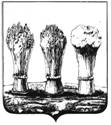 Управление образования  города Пензымуниципальное бюджетное общеобразовательное учреждение гимназия № 42 г. Пензы(МБОУ  гимназия   № 42  г. Пензы)ПЛАН  СОВМЕСТНЫХ МЕРОПРИЯТИЙпо профилактике правонарушений, употребления ПАВ в детской и подростковой среде на 2018-2019 учебный год.СОГЛАСОВАНОс начальником ОП № 3 УМВД России по г. Пензе полковником полиции___________А.Е. ДудкинымУТВЕРЖДАЮДиректор МБОУ гимназии №42 г. Пензы________Т.Ю. Сионова№МЕРОПРИЯТИЯДАТАДАТАОТВЕТСТВЕННЫЕ 1.Диагностический этап работы. Задачи:1.1. Изучить микроклимат семьи.1.2. Определить трудности и проблемы, с       которыми сталкиваются родители в вопросах воспитания, обучения и развития детей.1.3.  Изучить индивидуальные особенности, интересы и окружение учащегося.1.4.  Разработать направления и формы совместной деятельности с учетом интересов и потребностей родителей, детей и классного руководителя (тестирование, беседы, анкетирование, посещение на дому).  СентябрьСентябрьПсихолог- Потапова В.И..,Перекусихина С.Ю.социальный педагог; классные руководители 1.5  Вести точный учет детей, склонных к правонарушениям.ПостоянноПостоянноКлассные руководители зам. директора  по ВР Кулакова О.Б., Перекусихина С.Ю.,социальный педагог 1.6  Вести точный учет и работать с “неблагополучными семьями”. Постоянно ПостоянноКлассные руководители,зам. директора по ВРКулакова О.Б..,Перекусихина С.Ю.,социальный педагог.  2Организационно-педагогическаяработа с педагогическим коллективом и учащимися2.1 Проведение малых педагогических советов с целью принятия и утверждения решений по вопросам, связанным с правонарушениями учащихся, пропаганды ЗОЖ. ПостоянноПостоянноДиректор гимназии, зам. директора по ВР     Кулакова О.Б.2.2  Проведение педагогических консилиумов по работе с этой категорией учащихся.В течение годаВ течение годаКлассные руководители , зам. директора по ВР   Кулакова О.Б..2.3 Проведение заседаний кафедры воспитания  по проблемам воспитания педагогически запущенных детей, употребления подростками ПАВ, пропаганде ЗОЖ.Раз в четверть Раз в четверть Председатели МО,Ольшевская Т.В.,         Перекусихина  С.Ю.Председатели МО,Ольшевская Т.В.,         Перекусихина  С.Ю.2.4. Психологическая коррекция взаимоотношения учителей с трудновоспитуемыми учащимисяВ течение годаВ течение годаПсихолог - Потапова В.И.Перекусихина С.Ю.социальный педагог.Психолог - Потапова В.И.Перекусихина С.Ю.социальный педагог.2.5 Групповая и индивидуальная коррекционная работа с учащимися.ПостоянноПостоянноКлассные руководители, зам. директора  по ВРКулакова О.Б.., Перекусихина С.Ю.,социальный  педагог  психолог Потапова В.И.Классные руководители, зам. директора  по ВРКулакова О.Б.., Перекусихина С.Ю.,социальный  педагог  психолог Потапова В.И. 3 Работа по правовой пропаганде, пропаганде ЗОЖ: 3.1. Проведение тематических классных часов3.2. Проведение тематических встреч с работниками РОВД, лекторами-врачами и др.  3.3. Привлечение преподавателей истории к работе по правовой пропаганде.3.4. Проведение тематических развлекательных мероприятий.3.5.  Проведение рейдов «Подросток»3.6. Проведение Дней здоровья, спортивных праздников и т.д.ПостоянноПостоянноКлассные руководители, зам. директора по ВРКулакова О.Б.,Перекусихина С.Ю.,социальный педагог,сотрудники КДН Окт. района, Совет гимназииКлассные руководители, зам. директора по ВРКулакова О.Б.,Перекусихина С.Ю.,социальный педагог,сотрудники КДН Окт. района, Совет гимназии 4.Привлечение родителей к работе по профилактике правонарушений: 4.1. Дежурство на вечерних дискотеках.4.2.Лекционная и экскурсионная работа родителей-работников РОВД, УВД, врачей и т.п.ПостоянноКулакова О,Б. зам. директора по ВР,      Перекусихина С.Ю.социальный педагог; Камендровская С.Г., председатель  Управляющего Совета Кулакова О,Б. зам. директора по ВР,      Перекусихина С.Ю.социальный педагог; Камендровская С.Г., председатель  Управляющего Совета Кулакова О,Б. зам. директора по ВР,      Перекусихина С.Ю.социальный педагог; Камендровская С.Г., председатель  Управляющего Совета 4.3. Родительское патрулирование в микрорайоне гимназии2раза в неделюПерекусихина С.Ю.социальный педагог;классные руководители Перекусихина С.Ю.социальный педагог;классные руководители Перекусихина С.Ю.социальный педагог;классные руководители 4.4. Привлечение к работе с подростками Совета отцовпостоянноСтаршев В.Л., председатель Совета отцовСтаршев В.Л., председатель Совета отцовСтаршев В.Л., председатель Совета отцов4.5. Привлечение к работе с подростками Совета бабушекпостоянноГусарова О.М., председатель Совета бабушекГусарова О.М., председатель Совета бабушекГусарова О.М., председатель Совета бабушек4.6. Работа родительского университета «Воспитание личности в семье»1 раз в месяцПерекусихина С.Ю. социальный педагогПерекусихина С.Ю. социальный педагогПерекусихина С.Ю. социальный педагог 5Совместная работа с ПДН, КДН,  ОВД   г. Пензы.Сотрудничество с межшкольными учреждениями и педагогами-организаторами по месту жительства.ПостоянноПиицкая Г.А., начальник ПДН ОВД  по Окт. району   г. Пензы, инспектора ПДН Окт. района,Лобанкин С.В., председатель КДН Окт. района,Кулакова О.Б.,зам. дир. по ВРПиицкая Г.А., начальник ПДН ОВД  по Окт. району   г. Пензы, инспектора ПДН Окт. района,Лобанкин С.В., председатель КДН Окт. района,Кулакова О.Б.,зам. дир. по ВРПиицкая Г.А., начальник ПДН ОВД  по Окт. району   г. Пензы, инспектора ПДН Окт. района,Лобанкин С.В., председатель КДН Окт. района,Кулакова О.Б.,зам. дир. по ВР 6  Обеспечение максимальной занятости учащихся во внеурочное время:6.1. Вовлечение в общественно-полезный  труд, совместная работа с городским Центром занятости молодежи (населения).6.2. Вовлечение в работу кружков и секций.6.3. Вовлечение в общественную и спортивнуюжизнь класса, гимназии.6.4. Вовлечение в работу секций ФОКа «Победа»6.5. Обучение в музыкально-художественных и хореографических студиях.  ПостоянноКлассные руководители, Перекусихина С.Ю.социальный педагог, зам. директора по ВРКулакова О.Б., руководители секций,     кружков, студий.Моисеева Н.Е.,зам. директора по УВР.Классные руководители, Перекусихина С.Ю.социальный педагог, зам. директора по ВРКулакова О.Б., руководители секций,     кружков, студий.Моисеева Н.Е.,зам. директора по УВР.Классные руководители, Перекусихина С.Ю.социальный педагог, зам. директора по ВРКулакова О.Б., руководители секций,     кружков, студий.Моисеева Н.Е.,зам. директора по УВР.